 Wersja 12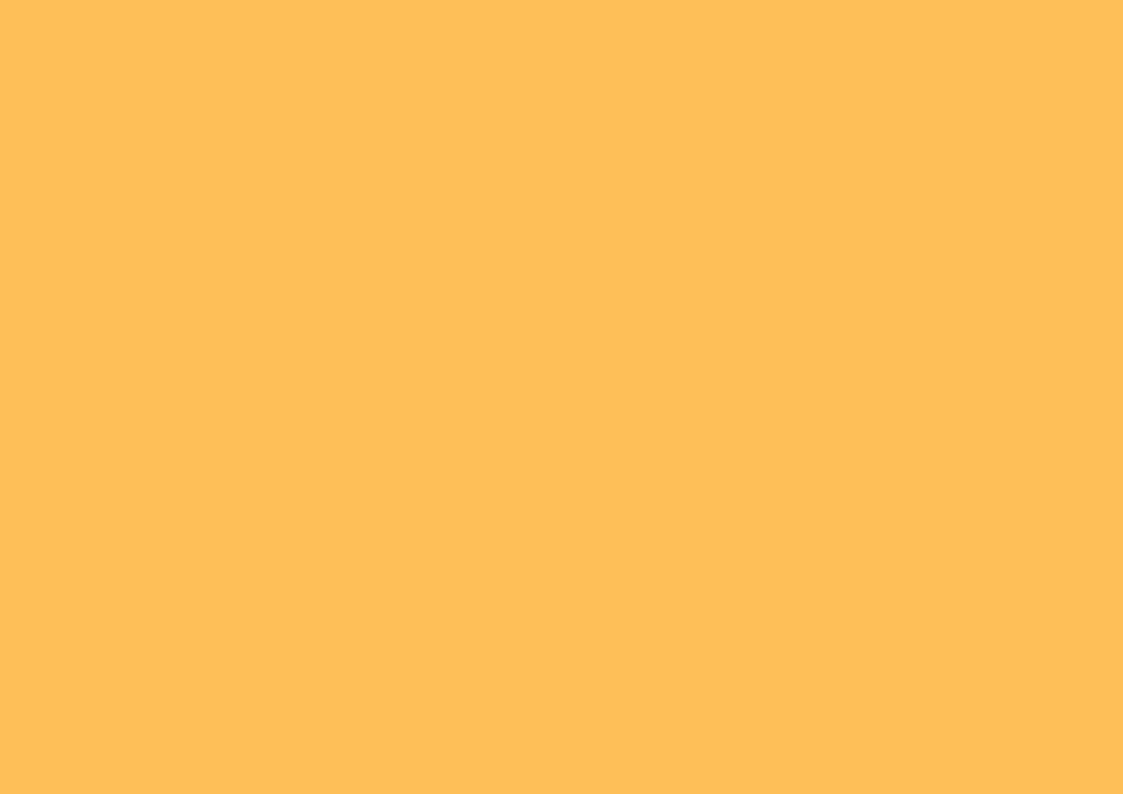 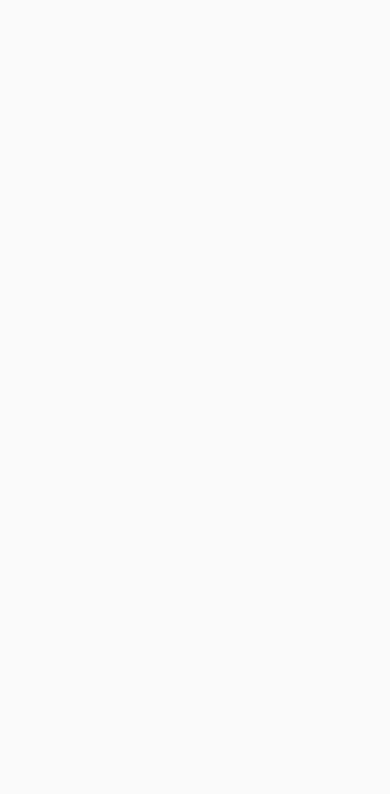 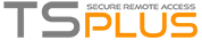 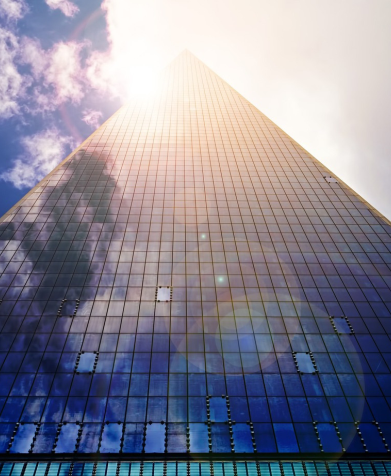 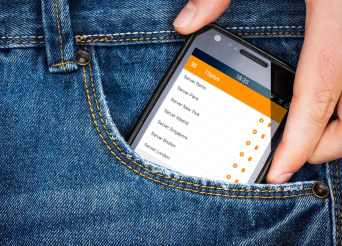 ŁATWY, BEZPIECZNY Przenieś Zdalny Pulpit na nowy poziom Skontaktuj się z namiKompleksowe rozwiązanie do Zdalnego Dostępu  i Udostępniania Aplikacji Nowy Interfejs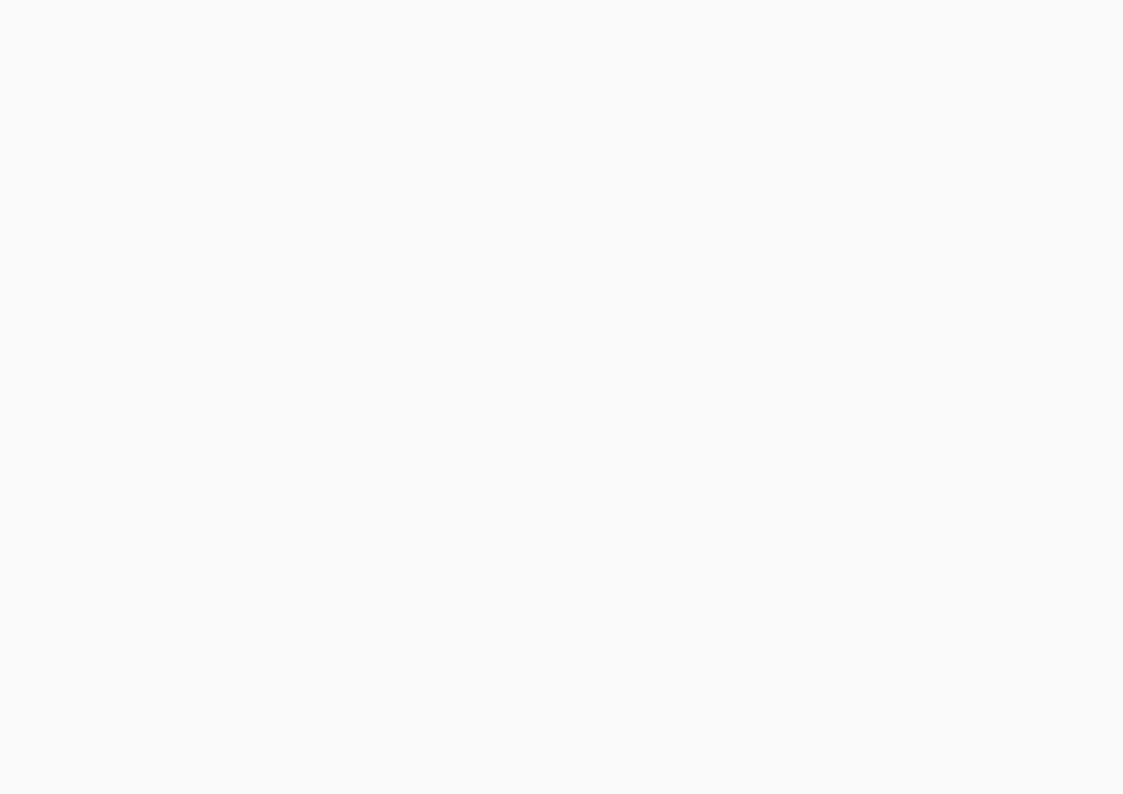 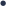 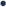 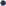 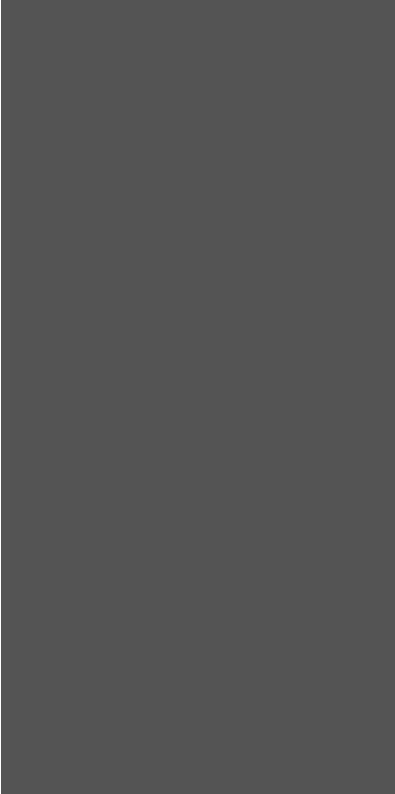 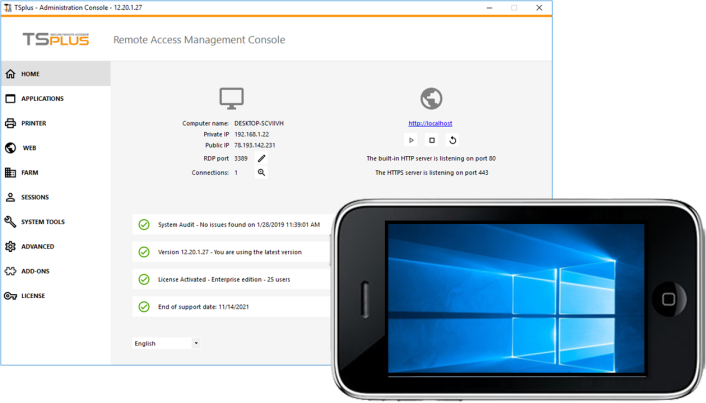 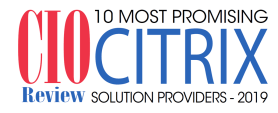 Nowoczesny i przyjazny dla użytkownika pulpit nawigacyjnyŁatwa i intuicyjna nawigacjaScentralizowana administracja i usprawniony przepływ pracy   Wraz z TSPlus Advanced Security